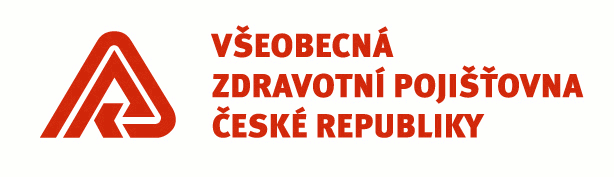 PŘÍLOHA č. 1 – Soupis prostor – výměna podlahové krytiny KLIPR TeplicePodlažíMístnost č.Místnost č.Výměra v m22.NPkancelář20130,87kancelář20222,78kancelář20314,97kancelář20418,85kancelář20531,22kancelář20636,21kancelář20739,21kancelář20820,38kancelář22317,213.NPkancelář30131,40kancelář30223,16kancelář30315,22kancelář30419,16kancelář30531,76kancelář30636,46kancelář30739,51kancelář30820,91kancelář32317,29CELKEM m2CELKEM m2466,57